Вопрос 2 «О ходе работ по подготовке к проведению пробной переписи населения 2018 года на территории Алеутского муниципального района».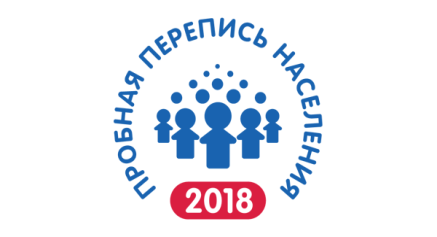 Докладчик –начальник отдела статистики труда и населения Камчатстата, Е.С. БорисоваВо исполнение Федерального закона от 20 января 2002 года №8 «О Всероссийской переписи населения» и распоряжения Правительства Российской Федерации от 22 января 2018 года №58-р в Алеутском муниципальном районе в октябре 2018 года пройдет пробная перепись населения (далее ППН-2018). Ответственность за подготовку, проведение, обработку полученных сведений, методологическое обеспечение и подведение итогов возложена на Росстат.Пробная перепись населения – ключевой этап подготовки к одному из главных статистических наблюдений десятилетия – Всероссийской переписи населения 2020 года. Проведение пробных переписей являются давно устоявшейся практикой при подготовке к всеобщим переписям населения, поскольку позволяют отработать широкий комплекс методологических, технологических и организационных вопросов. В ходе пробной переписи населения 2018 года предстоит отработать принципиально новый для России способ сбора статистической информации о населении – самостоятельное заполнение гражданами переписных листов через интернет на Едином портале государственных услуг (Gosuslugi.ru). Это существенно сократит расходы как на сбор сведений о населении, так и на их первичную обработку.Пробная перепись населения 2018 года пройдет в период с 1 по 31 октября в два этапа – первый будет всероссийским (каждый житель страны может принять участие), второй с 16-27 октября – локальным и затронет 10 районов в 9 субъектах Российской Федерации, в том числе Алеутский муниципальный район Камчатского края.При пробной переписи населения 2018 года переписи подлежат все граждане Российской Федерации, иностранные граждане и лица без гражданства, постоянно проживающие на территориях проведения пробной переписи населения 2018 года в частных домохозяйствах и домохозяйствах бездомных, а также лица, временно находящиеся на территории проведения пробной переписи и постоянно проживающие за рубежом.Не подлежат пробной переписи населения лица, проживающие в коллективных домохозяйствах в учреждениях социального и медицинского назначения и на закрытых территориях (воинских городков, воинских частей и организаций, имеющих систему пропусков, в местах лишения свободы).Лица, которые отсутствуют на территории проведения пробной переписи населения 2018 года 1 год и более, рассматриваются как длительные мигранты и в численность населения этой территории не включаются. Лица, прибывшие на эту территорию на срок до 1 года, считаются кратковременными мигрантами и учитываются, как временно находящиеся.Вопросы планируется задавать те же, что и во время Всероссийской переписи 2020 года: возраст, дата и место рождения, состояние в браке, гражданство, национальность, уровень образования, источники средств к существованию, занятость, миграция и т.д.Один представитель жилого помещения может заполнить переписные листы в электронной форме на себя и остальных членов домохозяйства в этом помещении. Для лиц, постоянно проживающих на территории Российской Федерации, предоставление сведений о себе и членах своего домохозяйства осуществляется с помощью следующих переписных документов:Форма С, в которой указывается адрес проживания и фиксируется состав домохозяйства. На основании этих сведений будет проводиться проверка полноты опроса по домохозяйству и родственные связи. Форма Л – непосредственно сам основной опросный лист, состоящий из 25 вопросов. Форма П – сведения  о жилищных условиях в помещении, состоящая из 8 вопросов.Кроме того, в ППН-2018 участвуют лица, временно находившиеся на территории проведения переписи. На них заполняется лист В, состоящий из 8 вопросов.Подготовка к проведению ППН-2018 на территории Камчатского края началась в январе 2018 года. По состоянию на 13 июня выполнены следующие работы:Принято постановление Правительства Камчатского края от 10.04.2018 №146-П «О подготовке и проведении пробной переписи населения в 2018 году на территории Алеутского муниципального района»;Сформированы комиссии по подготовке и проведению пробной переписи населения в 2018 году на территории Алеутского муниципального района при Правительстве Камчатского края и при администрации Алеутского муниципального района. В состав комиссий вошли представили органов исполнительной и представители организаций, задействованных в мероприятиях по подготовке и проведению ППН-2018. Силами уполномоченного по вопросам переписи, работающего непосредственно на территории села Никольское с 1 апреля 2018 года, проведена актуализация картографического материала;С 21 мая 2018 года на территории села Никольское работал регистратор, в функции которого входило:непосредственный обход территории регистраторского участка и уточнение наличия домов на территории. На основании полученных данных на картографическом материале были отмечены снесенные, ветхие, нежилые дома и составлен обновленный список жилых домов с примерных количеством проживающих в них. В настоящее время регистратор свою работу закончил (Приложение 1).На основании изменений, внесенных регистратором, с помощью специальной Программы АС ВПН, были внесены все изменения и сформирован отчет «Сводные данные списков адресов домов», который будет использоваться для составления Организационного плана ППН-2018 в июле 2018 года.Организационный план ППН-2018 будет сформирован к 20 июля 2018 года и утвержден Камчатстатом. Организационным планом будет утверждено количество счетных участков, нагрузка на переписчика и контрольная численность населения. Он является основным контрольным документом при проведении опроса.